COLORFUL TURKEY CHILIServes: 4-6Yum! Turkey chili is a dish that is easy to make, keeps and freezes very well, and is very healthy. Serve with cornbread for a family dinner. Cost Per RecipeCost Per PersonTime RequiredPrep: 20minsCook: 40mins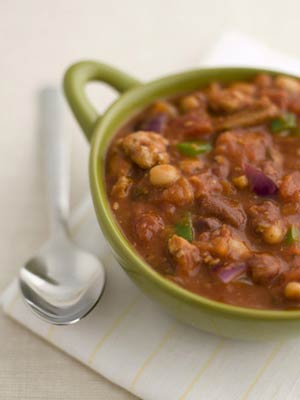 IngredientsProcedureChili:1 tablespoon canola oil1 pound ground turkey breast 1 medium red onion, chopped 1 medium green pepper, chopped ½ bag frozen sweet corn1 (28-ounce) can diced tomatoes 1 cup low-sodium chicken stock2 teaspoons chili powder, or to taste 1 teaspoon salt1/8 teaspoon cayenne red pepper, or to taste 1/8 teaspoon paprika Hot sauce, to taste (optional) 1 (15-ounce) can black beans, drained and rinsed 1 (15-ounce) can red kidney beans, drained and rinsedAll of this can be bought at Aldi / Shop n Save / SchnucksIn a large saucepan, heat canola oil over medium-high heat. Add ground turkey, onion and pepper, stirring often until meat is browned and onion is tender, 7 to 10 minutes. Stir in frozen corn, whole can of diced tomatoes, chicken stock, chili powder, salt, cayenne, paprika and hot sauce. Bring to a simmer. Cover and cook for at least 30 minutes, stirring occasionally.  Stir in the beans and cook another five minutes to heat thoroughly.Other Thoughts / Variations on the Recipe / Nutrition InformationFocus participants onUsing ground turkey breast instead of ground beef reduces the saturated fat content of this dish. Beans are high in fiber and protein and will keep you full for a long time.It’s important to rinse canned beans, because canned foods are very high in sodium. Draining and rinsing them at least reduces some of the salt. 